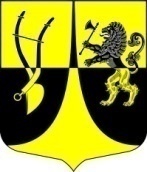 Администрациямуниципального образования«Пустомержское сельское поселение»муниципального образованияКингисеппского муниципального районаЛенинградской областиПОСТАНОВЛЕНИЕот 12.01. 2016 года № 5Об утверждении Положения о содействии                                                                       в развитии сельскохозяйственного производства,                                                             создании условий для развития малого и среднего                                     предпринимательства на территории                                                                 Пустомержского сельского поселения Кингисеппского                                      муниципального района Ленинградской области                         В соответствии с пунктом 28 части 1 статьи 14 Федерального закона от 6 октября 2003 года N 131-ФЗ "Об общих принципах организации местного самоуправления в Российской Федерации", администрация Пустомержского сельского поселения Кингисеппского муниципального района постановляет:1. Утвердить прилагаемое Положение о содействии в развитии сельскохозяйственного производства, создании условий для развития малого и среднего предпринимательства на территории Пустомержского сельского поселения Кингисеппского муниципального района Ленинградской области.2. Опубликовать настоящее постановление в газете «Время» и разместить в сети «Интернет» на сайте муниципального образования.3. Контроль за исполнением настоящего постановления оставляю за собой. Глава администрации МО«Пустомержское сельское поселение»                   Л.И.Иванова                                    Приложениек постановлению администрацииПустомержского сельского поселения   от 12.01.2016 г. № 5ПОЛОЖЕНИЕо содействии в развитии сельскохозяйственного производства, создании условий для развития малого и среднего предпринимательства на территории Пустомержского сельского поселения Кингисеппского                                      муниципального района Ленинградской области1. Общие положения.  1.1. Настоящее положение регулирует отношения, связанные с созданием условий для развития малого и среднего предпринимательства, содействием в развитии сельскохозяйственного производства на территории Пустомержского сельского поселения Кингисеппского муниципального района Ленинградской области.2. Нормативное правовое регулирование развития малого и среднего предпринимательства, сельскохозяйственного производства на территории Пустомержского сельского поселения2.1. Нормативное правовое регулирование развития малого и среднего предпринимательства в Российской Федерации основывается на Конституции Российской Федерации и осуществляется Федеральным законом от 24 июля 2007 года N 209-ФЗ «О развитии малого и среднего предпринимательства в Российской Федерации», другими федеральными законами, принимаемыми в соответствии с ними иными нормативными правовыми актами Российской Федерации, законами и иными нормативными правовыми актами субъектов Российской Федерации, нормативными правовыми актами органов местного самоуправления.2.2. Правовое регулирование отношений в сфере развития сельского хозяйства, устойчивого развития сельских территорий осуществляется Федеральным законом 29 декабря 2006 года N 264-ФЗ «О развитии сельского хозяйства», федеральными законами от 11 июня 2003 года N 74-ФЗ «О крестьянском (фермерском) хозяйстве», от 7 июля 2003 года N 112-ФЗ «О личном подсобном хозяйстве» др. федеральными законами в данной сфере и иными нормативными правовыми актами Российской Федерации, законами и иными нормативными правовыми актами Чувашской Республики, нормативными правовыми актами органов местного самоуправления.3. Полномочия органов местного самоуправления по вопросам развития малого и среднего предпринимательства3.1.К полномочиям органов местного самоуправления по вопросам развития малого и среднего предпринимательства относится создание условий для развития малого и среднего предпринимательства, в том числе:1) формирование и осуществление муниципальных программ развития субъектов малого и среднего предпринимательства с учетом национальных и местных социально-экономических, экологических, культурных и других особенностей;2) анализ финансовых, экономических, социальных и иных показателей развития малого и среднего предпринимательства и эффективности применения мер по его развитию, прогноз развития малого и среднего предпринимательства на территориях муниципальных образований;3) формирование инфраструктуры поддержки субъектов малого и среднего предпринимательства на территориях муниципальных образований и обеспечение ее деятельности;4) содействие деятельности некоммерческих организаций, выражающих интересы субъектов малого и среднего предпринимательства, и структурных подразделений указанных организаций;5) образование координационных или совещательных органов в области развития малого и среднего предпринимательства органами местного самоуправления.3.2. Полномочия органов местного самоуправления Пустомержского сельского поселения указанные в ч.3.1. настоящей статьи могут передаваться в соответствии с частью 4 статьи 15 Федерального закона от 6 октября 2003 г. № 131-ФЗ «Об общих принципах организации местного самоуправления в Российской Федерации».4. Поддержка субъектов малого и среднего предпринимательства органами местного самоуправления4.1. Поддержка субъектов малого и среднего предпринимательства и организаций, образующих инфраструктуру поддержки субъектов малого и среднего предпринимательства, включает в себя финансовую, имущественную, информационную, консультационную поддержку таких субъектов и организаций, осуществляющих сельскохозяйственную деятельность.4.2.Финансовая поддержка субъектов малого и среднего предпринимательства4.2.1. Оказание финансовой поддержки субъектам малого и среднего предпринимательства и организациям, образующим инфраструктуру поддержки субъектов малого и среднего предпринимательства, может осуществляться в соответствии с законодательством Российской Федерации за счет средств местного бюджета путем предоставления муниципальных гарантий по обязательствам субъектов малого и среднего предпринимательства и организаций, образующих инфраструктуру поддержки субъектов малого и среднего предпринимательства.4.3.Имущественная поддержка субъектов малого и среднего предпринимательства4.3.1. Оказание имущественной поддержки субъектам малого и среднего предпринимательства и организациям, образующим инфраструктуру поддержки субъектов малого и среднего предпринимательства, осуществляется органами местного самоуправления в виде передачи во владение и (или) в пользование муниципального имущества, в том числе земельных участков, зданий, строений, сооружений, нежилых помещений, оборудования, машин, механизмов, установок, транспортных средств, инвентаря, инструментов, на возмездной основе, безвозмездной основе или на льготных условиях. Указанное имущество должно использоваться по целевому назначению.4.3.2. Запрещаются продажа переданного субъектам малого и среднего предпринимательства и организациям, образующим инфраструктуру поддержки субъектов малого и среднего предпринимательства, имущества, переуступка прав пользования им, передача прав пользования им в залог и внесение прав пользования таким имуществом в уставный капитал любых других субъектов хозяйственной деятельности.4.3.3. Органы местного самоуправления, оказавшие имущественную поддержку в соответствии с частью 4.3.1 настоящей статьи, вправе обратиться в суд с требованием о прекращении прав владения и (или) пользования субъектами малого и среднего предпринимательства или организациями, образующими инфраструктуру поддержки субъектов малого и среднего предпринимательства, предоставленным таким субъектам и организациям муниципальным имуществом при его использовании не по целевому назначению и (или) с нарушением запретов, установленных частью 2 настоящей статьи.4.3.4. Органы местного самоуправления вправе утверждать перечни муниципального имущества, свободного от прав третьих лиц (за исключением имущественных прав субъектов малого и среднего предпринимательства). Муниципальное имущество, включенное в указанные перечни, может быть использовано только в целях предоставления его во владение и (или) в пользование на долгосрочной основе (в том числе по льготным ставкам арендной платы) субъектам малого и среднего предпринимательства и организациям, образующим инфраструктуру поддержки субъектов малого и среднего предпринимательства. Эти перечни подлежат обязательному опубликованию в средствах массовой информации, а также размещению в сети "Интернет" на официальном сайте муниципального образования.4.3.5. Порядок формирования, ведения, обязательного опубликования указанных в части 4.3.4 настоящей статьи перечней, а также порядок и условия предоставления в аренду (в том числе льготы для субъектов малого и среднего предпринимательства, занимающихся социально значимыми видами деятельности) включенного в них муниципального имущества устанавливаются муниципальными правовыми актами.4.3.6. Муниципальное имущество, включенное в перечни, указанные в части 4.3. 4 настоящей статьи, не подлежит отчуждению в частную собственность, в том числе в собственность субъектов малого или среднего предпринимательства, арендующих это имущество.4.3.7 Срок, на который заключаются договоры в отношении имущества, включенного в перечни, указанные в части 4.3.4 настоящей статьи, должен составлять не менее чем пять лет. Срок договора может быть уменьшен на основании поданного до заключения такого договора заявления лица, приобретающего права владения и (или) пользования. Максимальный срок предоставления бизнес-инкубаторами муниципального имущества в аренду (субаренду) субъектам малого и среднего предпринимательства не должен превышать три года.4.3.8 В случае, если при органах местного самоуправления созданы координационные или совещательные органы в области развития малого и среднего предпринимательства, предусмотренная частью 4.3.1 настоящей статьи передача прав владения и (или) пользования имуществом осуществляется с участием этих координационных или совещательных органов.4.4 Информационная поддержка субъектов малого и среднего предпринимательства  4.4.1. Оказание информационной поддержки субъектам малого и среднего предпринимательства осуществляется путем размещения информации на официальном сайте муниципального образования – Пустомержское сельское поселение Кингисеппского муниципального  района.4.5. Консультационная поддержка субъектов малого и среднего предпринимательства4.5.1.Оказание консультационной поддержки субъектам малого и среднего предпринимательства органами местного самоуправления может осуществляться в виде в виде бесплатных консультаций по вопросам законодательства в сфере малого и среднего предпринимательства.4.6. Условия и порядок оказания поддержки субъектам малого и среднего предпринимательства и организациям, образующим инфраструктуру поддержки субъектов малого и среднего предпринимательства, устанавливаются федеральными программами развития субъектов малого и среднего предпринимательства, региональными программами развития субъектов малого и среднего предпринимательства и муниципальными программами развития субъектов малого и среднего предпринимательства.4.7.Основными принципами поддержки субъектов малого и среднего предпринимательства являются:  1) заявительный порядок обращения субъектов малого и среднего предпринимательства за оказанием поддержки;  2) доступность инфраструктуры поддержки субъектов малого и среднего предпринимательства для всех субъектов малого и среднего предпринимательства;  3) равный доступ субъектов малого и среднего предпринимательства, соответствующих критериям, предусмотренным муниципальными программами развития субъектов малого и среднего предпринимательства, к участию в соответствующих программах;  4) оказание поддержки с соблюдением требований, установленных Федеральным законом от 26 июля 2006 года № 135-ФЗ «О защите прав конкуренции»;  5) открытость процедур оказания поддержки.4.8. Поддержка не может оказываться в отношении субъектов малого и среднего предпринимательства:1) являющихся кредитными организациями, страховыми организациями (за исключением потребительских кооперативов), инвестиционными фондами, негосударственными пенсионными фондами, профессиональными участниками рынка ценных бумаг, ломбардами;2) являющихся участниками соглашений о разделе продукции;3) осуществляющих предпринимательскую деятельность в сфере игорного бизнеса;4) являющихся в порядке, установленном законодательством Российской Федерации о валютном регулировании и валютном контроле, нерезидентами Российской Федерации, за исключением случаев, предусмотренных международными договорами Российской Федерации.4.9. Финансовая поддержка субъектов малого и среднего предпринимательства, предусмотренная статьей 17 Федерального закона от 24 июля 2007 года N 209-ФЗ, не может оказываться субъектам малого и среднего предпринимательства, осуществляющим производство и реализацию подакцизных товаров, а также добычу и реализацию полезных ископаемых, за исключением общераспространенных полезных ископаемых.4.10. В оказании поддержки органами местного самоуправления должно быть отказано в случае, если:1) не представлены документы, определенные муниципальной программой развития малого и среднего предпринимательства, или представлены недостоверные сведения и документы;2) не выполнены условия оказания поддержки;3) ранее в отношении заявителя - субъекта малого и среднего предпринимательства было принято решение об оказании аналогичной поддержки и сроки ее оказания не истекли;4) с момента признания субъекта малого и среднего предпринимательства допустившим нарушение порядка и условий оказания поддержки, в том числе не обеспечившим целевого использования средств поддержки, прошло менее чем три года. 4.11. Сроки рассмотрения обращений субъектов малого и среднего предпринимательства в органы местного самоуправления устанавливаются муниципальной программой развития субъектов малого и среднего предпринимательства. Каждый субъект малого и среднего предпринимательства должен быть проинформирован о решении, принятом по такому обращению, в течении пяти дней со дня его принятия.4.12. При обращении субъектов малого и среднего предпринимательства за оказанием поддержки субъекты малого и среднего предпринимательства должны представить документы, подтверждающие их соответствие условиям, установленным статьей 4 Федерального закона от 24 июля 2007 года N 209-ФЗ, и условиям, предусмотренным муниципальными программами развития субъектов малого и среднего предпринимательства. Не допускается требовать у субъектов малого и среднего предпринимательства представления документов, которые находятся в распоряжении государственных органов, органов местного самоуправления либо подведомственных государственным органам или органам местного самоуправления организаций, за исключением случаев, если такие документы включены в определенный Федеральным законом от 27 июля 2010 года N 210-ФЗ "Об организации предоставления государственных и муниципальных услуг" перечень документов. Органы местного самоуправления, оказывающие поддержку субъектам малого и среднего предпринимательства, ведут реестры субъектов малого и среднего предпринимательства - получателей такой поддержки.5. Реестры субъектов малого и среднего предпринимательства - получателей поддержки5.1. Администрация Пустомержского сельского поселения при оказании поддержки субъектам малого и среднего предпринимательства, ведет реестр субъектов малого и среднего предпринимательства - получателей такой поддержки.  5.2. В реестре в отношении субъекта малого или среднего предпринимательства должны содержаться следующие сведения:1) наименование органа, предоставившего поддержку; 2) полное и (в случае, если имеется) сокращенное наименование, в том числе фирменное наименование, адрес (место нахождения) постоянно действующего исполнительного органа юридического лица, государственный регистрационный номер записи о государственной регистрации юридического лица; 3) фамилия, имя и (в случае, если имеется) отчество, место жительства индивидуального предпринимателя, государственный регистрационный номер записи о государственной регистрации индивидуального предпринимателя; 4) вид, форма и размер предоставленной поддержки; 5) срок оказания поддержки; 6) идентификационный номер налогоплательщика; 7) дата принятия решения о предоставлении или прекращении оказания поддержки; 8) информация (в случае, если имеется) о нарушении порядка и условий предоставления поддержки, в том числе о нецелевом использовании средств поддержки.5.3. Администрация Пустомержского сельского поселения при оказании поддержки субъектам малого и среднего предпринимательства, вносит записи в реестр субъектов малого и среднего предпринимательства - получателей поддержки в отношении соответствующих субъектов малого и среднего предпринимательства в течение тридцати дней со дня принятия решения об оказании поддержки или решения о прекращении оказания поддержки. 5.4. Информация, содержащаяся в реестре субъектов малого и среднего предпринимательства - получателей поддержки, является открытой для ознакомления с ней физических и юридических лиц. 5.5.. Сведения, предусмотренные частью 5.2 настоящей статьи, исключаются из реестров субъектов малого и среднего предпринимательства - получателей поддержки по истечении трех лет с даты окончания срока оказания поддержки.6. Поддержка органами местного самоуправления личных подсобных хозяйств  6.1. Органы местного самоуправления определяют меры поддержки граждан, ведущих личное подсобное хозяйство, в порядке, предусмотренном законодательством Российской Федерации.  6.2. Органы местного самоуправления в пределах своих полномочий разрабатывают и осуществляют меры по развитию личных подсобных хозяйств и социально-экономическому развитию сельского поселения, определяют форму, размеры и порядок поддержки личных подсобных хозяйств.7. Взаимодействие органов местного самоуправления и фермерского хозяйства  7.1. Органы местного самоуправления содействуют созданию фермерских хозяйств и осуществлению ими своей деятельности, оказывают поддержку фермерским хозяйствам, в том числе посредством формирования экономической и социальной инфраструктур для обеспечения доступа фермерским хозяйствам к финансовым и иным ресурсам, а также в соответствии с законодательством Российской Федерации о малом предпринимательстве.